Your recent request for information is replicated below, together with our response.Can you please provide the average statistics speed camera offending for 2023 for:The fixed speed camera at Stenhouse Road opp. Prison.In terms of Section 16 of the Freedom of Information (Scotland) Act 2002, I am refusing to provide you with data relating to a specific fixed camera. Section 16 requires Police Scotland when refusing to provide such information because it is exempt, to provide you with a notice which: (a) states that it holds the information, (b) states that it is claiming an exemption, (c) specifies the exemption in question and (d) states, if that would not be otherwise apparent, why the exemption applies. I can confirm that Police Scotland holds the information that you have requested and the Exemptions that I consider to be applicable to the information requested by you are Section 35(1)(a)&(b) - Law Enforcement and Section 39(1) - Health, Safety and the Environment. Section 35(1)(a)&(b) - Law Enforcement If we were to disclose the information requested above it would severely prejudice the prevention and detection of crime and the apprehension or prosecution of offenders. Accordingly, the information you have requested is exempt. Section 39(1) - Health, Safety and the EnvironmentThis information is exempt as its disclosure would or would be likely to endanger the physical health or safety of an individual. If the above information was disclosed it may encourage road users to commit offences, thereby endangering other road users and pedestrians and render the safety camera ineffective as a road safety measure. Public Interest Test It could be argued that public awareness and accountability would favour disclosure. That said, the application of the exemptions listed above, the efficient/ effective conduct of Police Scotland and overall public safety favour non-disclosure of the information. On balance it is considered that the public interest in disclosing specific camera data is outweighed by the potential consequences to law enforcement and the impact such a release would have on road safety measures.EdinburghScotlandIn terms of 2) and 3) above, the requested data is provided in the table below:‘Edinburgh’ refers to Edinburgh city as per council boundaries.The data relates to speeding offences from fixed speed cameras only i.e. red light, mobile, average speed and variable speed cameras have been excluded.In 2023 there were 3,424 enforcement days recorded in Edinburgh city and 11,783 enforcement days recorded for the whole of Scotland*As not all fixed speed sites contain an enforcement camera at all times, we have included the ‘per enforcement day’ figures as well as the ‘per site’ figures since this gives a more accurate picture of offending at sites.  ‘NIP’ refers to a Notice of Intention to Prosecute.Data taken from a live system which is subject to change and correct as of 15/03/2024.You may also be interested in the total number of Safety Camera sites covered by Safety Camera Scotland and their location is publicly available on the Safety Cameras Scotland website via the following link:- Safety Camera Locations — Safety Cameras ScotlandIf you require any further assistance please contact us quoting the reference above.You can request a review of this response within the next 40 working days by email or by letter (Information Management - FOI, Police Scotland, Clyde Gateway, 2 French Street, Dalmarnock, G40 4EH).  Requests must include the reason for your dissatisfaction.If you remain dissatisfied following our review response, you can appeal to the Office of the Scottish Information Commissioner (OSIC) within 6 months - online, by email or by letter (OSIC, Kinburn Castle, Doubledykes Road, St Andrews, KY16 9DS).Following an OSIC appeal, you can appeal to the Court of Session on a point of law only. This response will be added to our Disclosure Log in seven days' time.Every effort has been taken to ensure our response is as accessible as possible. If you require this response to be provided in an alternative format, please let us know.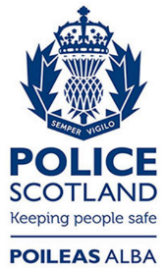 Freedom of Information ResponseOur reference:  FOI 24-0648Responded to:  xx March 2024AreaTotalsTotalsTotalsAverage per site*Average per site*Average per day*Average per day*SitesOffencesNIPsOffencesNIPsOffencesNIPsEdinburgh144,0563,9792902841.21.2Scotland8615,42815,2231791771.31.3